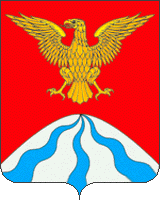 ФИНАНСОВОЕ УПРАВЛЕНИЕ АДМИНИСТРАЦИИ МУНИЦИПАЛЬНОГО ОБРАЗОВАНИЯ«ХОЛМ-ЖИРКОВСКИЙ РАЙОН» СМОЛЕНСКОЙ ОБЛАСТИП Р И К А Зот 01.02.2024 г.                                                                                                     № 09п р и к а з ы в а ю:1. Утвердить отчет о результатах деятельности Финансового управления Администрации муниципального образования «Холм-Жирковский район» Смоленской области за 2023 год.2.  Разместить отчет о результатах деятельности Финансового управления Администрации муниципального образования «Холм-Жирковский район» Смоленской области за 2023 год на официальном сайте Администрации муниципального образования «Холм-Жирковский район» Смоленской области.Об утверждении отчета о результатах деятельности Финансового управления Администрации муниципального образования «Холм-Жирковский район» Смоленской области за 2023 годЗаместитель Главы муниципального образованияНачальник Финансового управления Администрации муниципального образования «Холм-Жирковский район» Смоленской областиО.Н. Журавлева